10:00 am	Application Z18-22 a request for a conditional use permit filed by Donald and Kathleen Mechling and Michael and Rachelle Farrell seeking approval to establish a second single family residence.11:00 am	Application Z18-23 a request for a conditional use permit filed by Schiermeier Farms/ Russell Schiermeier seeking approval to establish solar energy generation to supplement pressurized irrigation pumping costs.12:00 pm	Recess for lunch1:00 pm 	Continuation of hearing for application Z18-21, a request for a conditional use permit filed by Reynolds Creek Calf Ranch, LLC seeking to establish an approximately 2200 sq. ft. eight room dwelling to be used for rental rooms for employees. Upon continuation, the Applicant will present alternate housing options from the original proposal.2:00 pm	Review of draft ordinance amendments3:00 pm	Administrative matters: sign decisions, minutes, and set July meeting. 4:00 pm	Adjourn Any person in need of special accommodations to participate in the above-noticed meeting should contact the planning and zoning office at least seven days prior to the meeting. Copies of all materials for proposed projects are available for review in the planning and zoning office. For additional information, please contact planning staff at 208-495-2095 ext. 2, Owyhee County Annex Building, 17069 Basey St., Murphy, Idaho 83650.AGENDA OWYHEE COUNTY PLANNING & ZONING 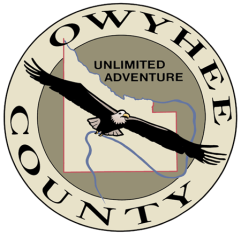 June 27, 2018
Connie Brandau – Chair  
Scott Jensen – Vice ChairChad Nettleton – Commissioner Bob Thomas – CommissionerRich Curtis – Commissioner 17069 Basey St., Murphy, ID 83650